   Smer: Zubni tehničar   I  godina   Udžbenik: Anatomija i fiziologija za 1.razred medicinske i zubotehničke škole   Autori: Ivan Anđelković, Aleksandar Stajkovac, Aleksandar Ilić.   PITANJA: 1.	Kosti lobanje i lica. 2.	Kosti grudnog koša i trupa.3.	Kosti gornjeg ekstremiteta.4.	Kosti donjeg ekstremiteta.5.	Zglobovi glave i vrata,kičmenog stuba.6.	Zglobovi gornjeg i donjeg ekstremiteta.7.	Mišići glave i vrata.8.	Mišići grudnog koša i trbuha.9.	Mišići gornjeg ekstremiteta.10.	Mišići donjeg ekstremiteta.11.	Uloga krvi,fizičko-hemijske osobine i sastav krvi.12.	Uobličeni elementi krvi.13.	Srce.14.	Aorta.15.	Limfa,slezina.16.	Nosna duplja i sinusi.17.	Grkljan,dušnik i dušnice.18.	Pluća i plućna maramica.19.	Trbušna duplja i trbušna maramica.20.	Želudac.Uloga želuca.21.	Tanko crevo.Uloga.22.	Gušterača.Uloga.23.	Jetra.Uloga.24.	Bubreg.Uloga bubrega.25.	Mokraćovod,mokraćna bešika,mokraćna cev.26.	Muški polni organi.27.	Ženski polni organi.Dojka.28.	Štitasta i paratiroidna žlezda.29.	Hipofiza.30.	Nadbubrežna žlezda.31.	Semenik,jajnik.32.	Endokrini deo pankreasa.33.	Podela nervnog sistema.34.	Spinalni nervi.35.	Kranijalni nervi.36.	Produžena moždina,moždani most,kičmena moždina.37.	Veliki mozak.38.	Srednji mozak,međumozak,mali mozak.39.	Kortikospinalni put. Klinički važni refleksi.40.	Moždane ovojnice. Sinapsa.41.	Organ vida.42.	Organ sluha i ravnoteže.43.	Organ mirisa i ukusa.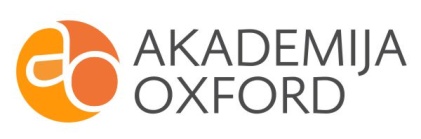 